Name _________________________________      Period:_____		Date:_____________Review Unit 8: Chemical Reactions What is a physical change?       ______________________________________________________________________________What is a chemical change?      ______________________________________________________________________________Circle all of the following that indicate that a chemical change may have taken place.            a.  precipitate forms	b.  color change	c.  gas forms		d.  change of state	E.  temperature changeLabel the changes as chemical or physical:     	a) iron oxidizing to form rust		________________________     	b) ice melting to form liquid water	________________________     	c) methane gas burning		________________________     	d) silver corroding			________________________      	e) a crayon breaking			________________________ What do the following symbols mean when they are used in chemical equations?            a.  (l) 	   ___________________	b.  (aq)   ___________________	c.  (g) 	   ___________________	d.  (s) 	   ___________________Label each of the following:  product, reactants, subscript, coefficient, yields   H2  +  Cl2  		  2 HClHow many atoms of each element are represented by:   a)  2 Na2SO4		Na = ____	S = ____	O = ____b)  3 Ba3(PO4)2		Ba = ____	P = ____	O = ____According to the law of conservation of mass, matter can neither be _____________ nor _____________.  Atoms can only _____________________.After a chemical reaction, the mass of products is _____ equal to the original mass of reactants.		A.  never		B.  sometimes		 	C.  always	What does it mean to “balance” a chemical equation?                  _____________________________________________________________________________Consider the double-replacement reaction:    Ba(HCO3)2 +  FeSO4   ______  +  ______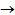         Which of the following would you expect to be one of the products for this reaction?	A.  BaFe		B.  SO4Ba		C.  FeBa		D.  Fe(HCO3)2A combustion reaction is always a reaction of a hydrocarbon with _________________, forming        _______________ and _____________.For questions #22-29,  CLASSIFY the reaction as one of the five types by writing in the blank.BALANCE the reaction using coefficients when necessary.  ________________________________22.    ____ Zn  + ____ HNO3   ____ Zn(NO3)2   +  ____ H2   ________________________________23.  ____ CO2  + ____ H2O     ____ H2CO3________________________________24.   ____ CaCO3 +  ____ HCl   ____ CaCl2  + ____ H2CO3________________________________25.  ____ AgNO3   +  ____Pb     ____ Pb(NO3)2  +  ____ Ag________________________________26.   ____ K2SO3    ____ K2S   +  ____ O2  ________________________________27. ____ C5H12   +  ____ O2     ____ CO2   +  ____ H2O ________________________________28.  ____ C2H6   +  ____ O2     ____ CO2   +  ____ H2O________________________________29.  ____ Cs   +   ____ H2O     ____ CsOH   +  ____ H2  HONORS ONLYPredict the products and balance the equations for the reactions below.     a)    Synthesis:		   	Ba  +       O2      b)    Decomposition:	   	AlCl3       c)    Double Replacement:	  	 H2SO4  +        MgCO3       d)    Combustion:		  	 C3H8  +         O2       e)	Single Replacement	   	 Li  +       CuCl2    